Keep Growing: Resources for Year 6 Transitioning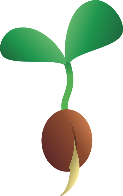  to Secondary SchoolBig Questions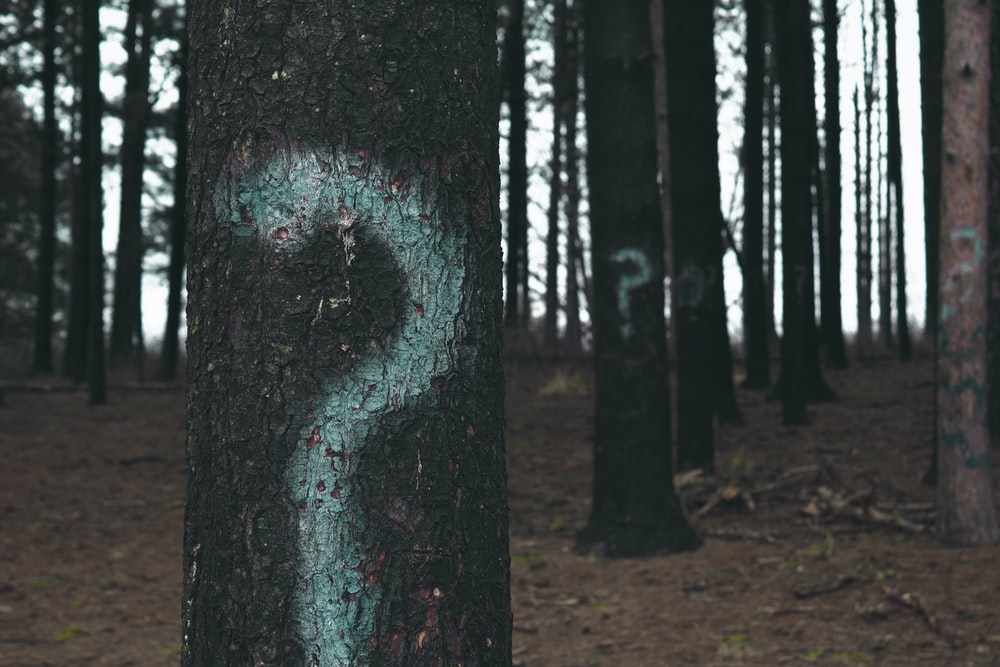 What are your ‘Big Questions’ about life, God, yourself, the world?Write some of them here:Who could you talk to about these questions?What might help you think about these questions? Prayer, reading the Bible, silence and contemplation, the lives of role models, creativityPurpose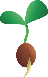 PeoplePrayerPlacePlanProgressX